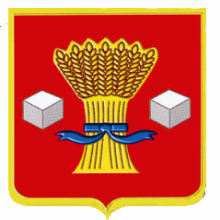 АдминистрацияСветлоярского муниципального района Волгоградской областиПОСТАНОВЛЕНИЕ27.06. 2016                            № 971О внесении изменений в постановление администрации Светлоярского муниципального района Волгоградской области от 14.03.2016   № 321 «Об утверждении требований к порядку разработки и принятию правовых актов о нормировании в сфере закупок для обеспечения муниципальных нужд, содержанию указанных актов и обеспечению их исполнения» 	В соответствии с частью 4 статьи 19 Федерального закона от 05.04.2013       № 44-ФЗ «О контрактной системе в сфере закупок товаров, работ, услуг для обеспечения государственных и муниципальных нужд», постановлением Правительства Российской Федерации от 18.05.2015 № 476 «Об утверждении общих требований к порядку разработки и принятия правовых актов о нормировании в сфере закупок, содержанию указанных актов и обеспечению их исполнения», руководствуясь Уставом Светлоярского муниципального района п о с т а н о в л я ю:	1. Внести в постановление администрации Светлоярского муниципального района Волгоградской области от 14.03.2016 № 321 «Об утверждении требований к порядку разработки и принятию правовых актов о нормировании в сфере закупок для обеспечения муниципальных нужд, содержанию указанных актов и обеспечению их исполнения» следующие изменения: пункт 10 требований к порядку разработки и принятию правовых актов о нормировании в сфере закупок для обеспечения муниципальных нужд, содержанию указанных актов и обеспечению их исполнения изложить в следующей редакции «10. Решение, принятое общественным советом, оформляется протоколом и размещается муниципальными органами в единой информационной системе».             2. Отделу по муниципальной службе, общим и кадровым вопросам администрации Светлоярского муниципального района (Иванова Н.В.) разместить настоящее постановление на официальном сайте Светлоярского муниципального района Волгоградской области.          3. Настоящие изменения распространяются на правоотношения, возникшие с 01 января 2016 года.           4. Контроль исполнения настоящего постановления возложить на заместителя главы администрации Светлоярского муниципального района          С.Н. Тенеряднову.Глава муниципального района                                                               Б.Б. Коротковисп. С.Н.Орешкина